ТЕРРИТОРИАЛЬНАЯ ИЗБИРАТЕЛЬНАЯ КОМИССИЯ
ГОРОДА УССУРИЙСКА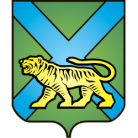 РЕШЕНИЕ г. УссурийскО смене фамилии члена участковой избирательной комиссии с правом  решающего голоса избирательного участка № 2860 Бенденко М.А.На основании письменного заявления члена участковой избирательной комиссии с правом решающего голоса избирательного участка № 2860 Бенденко Марины Андреевны и представленных документов территориальная избирательная комиссия города УссурийскаРЕШИЛА:1. Члена участковой избирательной комиссии с правом решающего голоса избирательного участка № 2860 Бенденко Марину Андреевну считать Курилех Мариной Андреевной.2. Выдать Курилех Марине Андреевне удостоверение члена участковой избирательной комиссии с правом решающего голоса избирательного участка № 2860.3. Направить настоящее решение в участковую избирательную комиссию избирательного участка № 2860.4. Разместить настоящее решение на официальном сайте администрации Уссурийского городского округа в разделе «Территориальная избирательная комиссия города Уссурийска» в информационно-телекоммуникационной сети «Интернет».Председатель комиссии                                                             Т.И. Овчинникова Секретарь заседания				    			          Н.А. Ферман25 июня 2015 года                       № 754/122